Pressemitteilung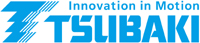 Unterföhring, 02.09.2021 – TSU342Kurzfassung:Konstrukteurs-Freiheit garantiertDas neue Triebstocksystem von TSUBAKI ist eine Übertragungseinheit, die das Getriebe ersetzen soll. Mit ihm lassen sich die möglichen Konfigurationen von Linearantrieb oder Rotationsantrieb erweitern. Im Vergleich zu Antrieben mit großen Zahnrädern bietet der Triebstockantrieb eine hohe Tangentialkraft und ein hohes Übertragungsmoment. Damit eignet es sich für industrielle Einsätze wie in Industrierobotern, Werkzeugmaschinen, in der metallverarbeitenden Industrie sowie für Infrastruktur und Schienenfahrzeuge. Die Antriebseinheit verfügt über ein Ritzel, welches mit einem Triebstockrad oder einem Triebstock kombiniert wird. Beide bestehen aus zwei Ringen bzw. Stangen, die über Bolzen verbunden sind. Das spezielle Zahnmuster des Ritzels greift ständig in das Triebstockrad oder den Triebstock ein. So ermöglicht es eine reibungslose Bewegung. Eine Evolventen-Verzahnung stellt sicher, dass sich das Ritzel schlupffrei über die Bolzen bewegt. Die gehärteten Zähne sorgen für eine hohe Haltbarkeit im Betrieb. Diese inhärenten Eigenschaften bieten eine außergewöhnliche Tragfähigkeit und ein großes Übertragungsdrehmoment. Damit eignet sich das Triebstocksystem auch für Heavy-Duty-Anwendungen. BildTSU342-Triebstocksystem1.jpg: Beim TSUBAKI Triebstocksystem können Konstrukteure Raddurchmesser oder Triebstocklänge völlig frei wählen.Kontakt:TSUBAKI Deutschland GmbH, Münchner Straße 135, 85774 Unterföhring	
Tel.: +49 (0) 89 2000 133 80, Fax: +49 (0) 89 958 467 60				E-Mail: antriebstechnik@tsubaki.de, Web: http://tsubaki.deBei Veröffentlichung erbitten wir je ein Belegexemplar.-------------------------------------------------------------------------------------------------------------------------------------------------------------- Presse Service Büro GbR, Sirchenrieder Str. 4, 86510 Ried, Tel.: +49 8233 2120 943,
Fax: +49 8233 2120 968, E-Mail: angela.struck@presseservicebuero.de, www.presseservicebuero.de